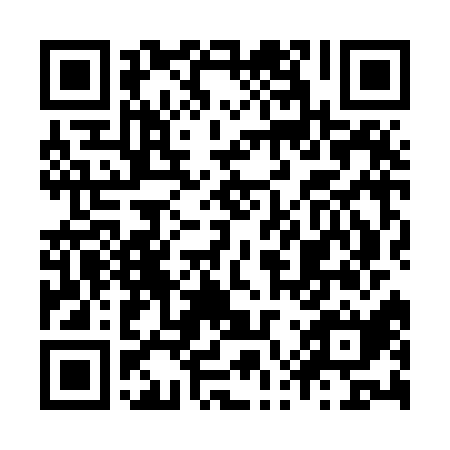 Ramadan times for Treidling, GermanyMon 11 Mar 2024 - Wed 10 Apr 2024High Latitude Method: Angle Based RulePrayer Calculation Method: Muslim World LeagueAsar Calculation Method: ShafiPrayer times provided by https://www.salahtimes.comDateDayFajrSuhurSunriseDhuhrAsrIftarMaghribIsha11Mon4:464:466:3212:213:306:106:107:5012Tue4:444:446:3012:203:316:126:127:5213Wed4:414:416:2812:203:326:136:137:5314Thu4:394:396:2612:203:336:156:157:5515Fri4:374:376:2312:193:346:166:167:5716Sat4:354:356:2112:193:356:186:187:5917Sun4:324:326:1912:193:366:206:208:0018Mon4:304:306:1712:193:376:216:218:0219Tue4:284:286:1512:183:376:236:238:0420Wed4:254:256:1312:183:386:246:248:0521Thu4:234:236:1112:183:396:266:268:0722Fri4:204:206:0912:173:406:276:278:0923Sat4:184:186:0612:173:416:296:298:1124Sun4:164:166:0412:173:426:306:308:1325Mon4:134:136:0212:173:436:326:328:1426Tue4:114:116:0012:163:446:336:338:1627Wed4:084:085:5812:163:446:356:358:1828Thu4:064:065:5612:163:456:366:368:2029Fri4:034:035:5412:153:466:386:388:2230Sat4:014:015:5212:153:476:396:398:2431Sun4:584:586:491:154:487:417:419:261Mon4:564:566:471:144:487:427:429:282Tue4:534:536:451:144:497:447:449:293Wed4:504:506:431:144:507:457:459:314Thu4:484:486:411:144:517:477:479:335Fri4:454:456:391:134:517:487:489:356Sat4:434:436:371:134:527:507:509:377Sun4:404:406:351:134:537:527:529:398Mon4:374:376:331:124:547:537:539:419Tue4:354:356:311:124:547:557:559:4310Wed4:324:326:291:124:557:567:569:46